AUTORISATION DE TRANSPORT DE VOTRE ENFANT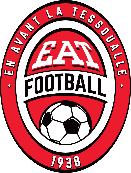 Saison 2022-2023Je soussigné(e) …………………………………………………………………..…. père/mère/tuteur                                et en tant que responsable légal : De (nom et prénom de l’enfant) : Autorise mon enfant à être transporté dans le véhicule personnel d'un des parents désignés par l'En Avant La Tessoualle Football pour les déplacements liés à la pratique de mon activité sportive au sein du club de l’En Avant La Tessoualle Football.Déclare dégager le club de l’En Avant La Tessoualle Football de toutes responsabilités en cas d’accident de toute nature que ce soit et assure renoncer à toute poursuite et action à son encontre.J’atteste également que : Mon permis de conduire est valide,Mon état de santé permet d’assure le transport d’enfants,Ma voiture est assurée pour tout type de passagers,Chaque enfant de moins de 10 ans ou de moins de 150 cm ou de moins de 36 kg possède un siège réhausseur adapté à sa morphologie pour assurer le déplacement,Je m’engage à respecter le code de la route (vitesse, alcool, drogue ….)Et que je m’engage à informer le club pour tous soucis ou toutes modifications des mesures ci-dessus. Je déclare avoir 18 ans ou plus et être compétent à signer ce formulaire en mon propre nom. J’ai lu et compris toutes les implications de cette autorisation. Fait à …………………………….    Le……/……/………Signature du représentant légal, précédée de la mention « lu et approuvé » :